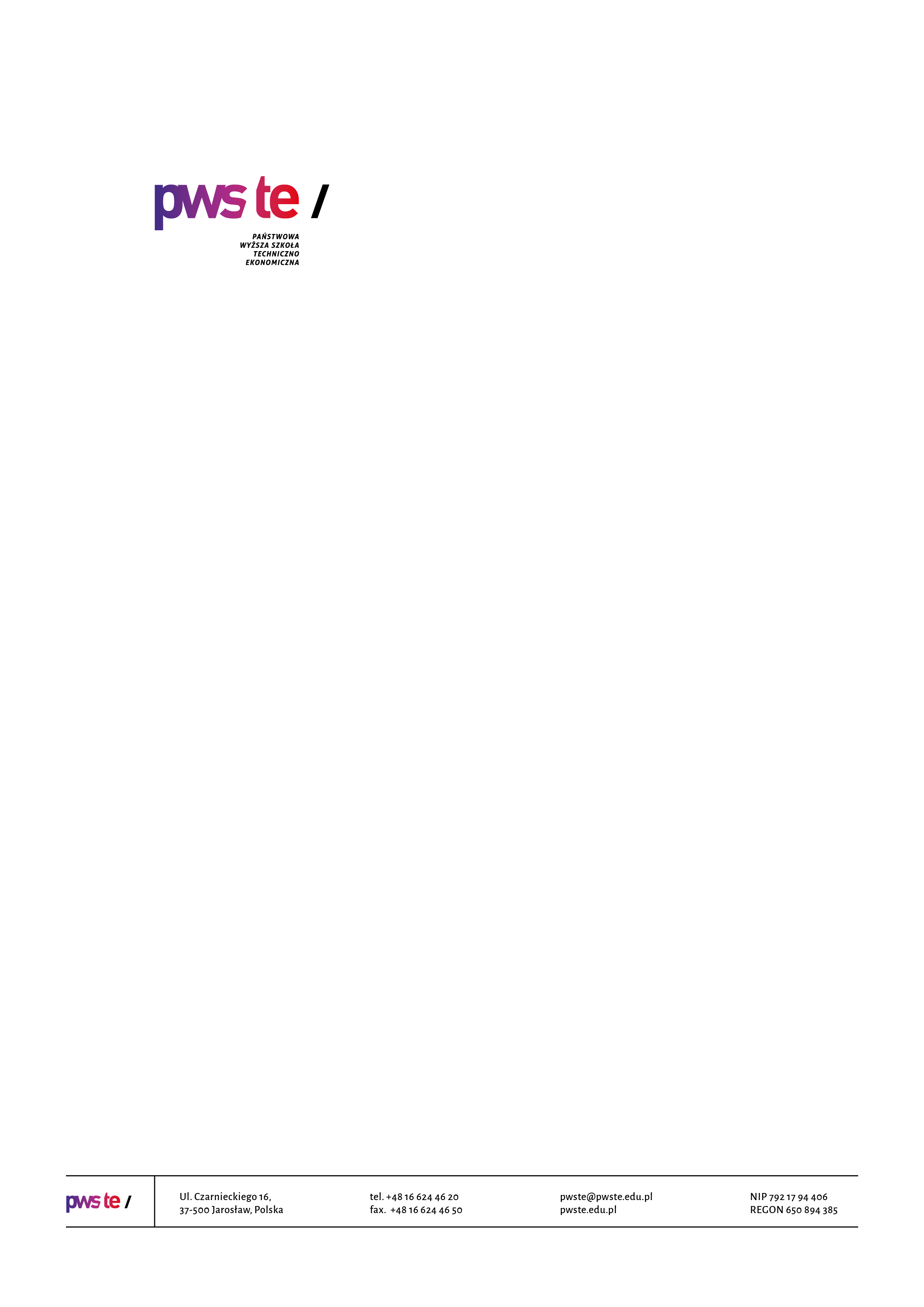 Raport z badańrok akademicki 2019/2020Ankieta oceny jakości prowadzenia zajęć dydaktycznych 
z wykorzystaniem metod i technik kształcenia na odległośćKierunek  bezpieczeństwo wewnętrzneOpracowanie:Dział KształceniaJarosław, czerwiec 2020Wprowadzenie W dniach od 27 maja  do 14 czerwca 2020 roku zostało przeprowadzone badanie ankietowe wśród studentów kierunku bezpieczeństwo wewnętrzne. Celem przeprowadzonego badania było uzyskanie opinii studentów na temat jakości prowadzenia zajęć dydaktycznych z wykorzystaniem metod i technik kształcenia na odległość realizowanych w semestrze letnim – rok akademicki 2019/2020. Badanie zostało zrealizowane na podstawie elektronicznego kwestionariusza ankiety, który umieszczony został w powiązanej z systemem USOS, aplikacji Ankieter. W badaniu udział wzięło 51 studentów (22 studentów – I roku, 15 studentów – II roku, 14 studentów – III roku) kierunku, bezpieczeństwo wewnętrzne  co stanowiło 20% wszystkich studentów studiujących na tym kierunku. Zebrany materiał został poddany szczegółowej analizie i przedstawiony w niniejszym raporcie. Ze względu na ilościowy charakter, dane zostały zaprezentowane w formie tabel.Struktura grupy respondentówCzy wszyscy prowadzący, z którymi ma Pan/Pani zajęcia w tym semestrze, kontaktowali się 
z grupą po zawieszeniu zajęć na Uczelni? UwagiI rokjedynie kilku kontaktowało się w czasie prowadzenia zajęć, większość zaczęła kontaktować się z nami dopiero końcem maja/początkiem czerwca;większość wykładowców skontaktowała się ze studentami. Nieliczni dotychczas w ogóle;większość się kontaktowała;żadnych;brak;nie mam.II rokwiększość odezwała się przed sesją;wszyscy wykładowcy skontaktowali się z nami w kwestii zajęć;brak;brak uwag.III roktylko 3 wykładowców nie kontaktowało się. Jedynie kazali wysłać pracę na zaliczenie;tylko niewielka ilość wykładowców kontaktowała się ze studentami;jedni kontaktowali się zaraz po zaistniałej sytuacji, inni na przełomie kwietnia/maja bądź maja/czerwca;wszyscy prowadzący za pomocą starostów grup przesyłali informacje co do zajęć;brak.W jakiej formie prowadzone są zajęcia dydaktyczne z wykorzystaniem metod i technik kształcenia na odległość na Pana/Pani kierunku studiów: Prowadzenie zajęć dydaktycznych z wykorzystaniem metod i technik kształcenia na odległość na Pana/Pani kierunku studiów:Uwagi I rokod części wykładowców nie otrzymaliśmy żadnego kontaktu, lub dostawaliśmy tylko wykłady załączone na poczcie email,  bez informacji o sposobie zaliczenia przedmiotu;jedynie dwoje wykładowców prowadziło zajęcia dydaktyczne z wykorzystaniem metod i technik kształcenia na odległość;zbyt mało wideokonferencji;żadnych;część wykładowców kontaktuje się regularnie;brak;nie mam uwag.II rokniektórzy wykładowcy wysyłają nam swoje notatki, których mamy się uczyć a później jesteśmy z nich sprawdzani;tylko jeden prowadzący prowadził zajęcia na platformie;brak;brak uwag.III rokczasami były problemy techniczne, ale jeśli wykładowca chciał przeprowadzić zajęcia odbywały się 
w innym terminie;odbywają się głównie zaliczenia w takiej formule (zerówki) oraz niektóre ćwiczenia i wykłady;niestety niektóre wykłady odbywały się w innych dniach i godzinach niż podane w planie;nie mam informacji aby było inaczej niż zaznaczyłem.brak.Poziom kształcenia prowadzonych zajęć w formie online jest Pana/Pani zdaniem:Uwagi I rokczasem zajęcia są przerywane, rozłączane lub zawieszają się z powodu słabego internetu  lub zbyt dużej ilości osób;zajęcia online mają zdecydowanie niższy poziom kształcenia, chociażby przez to, że duża część wykładowców kontaktuje się wyłącznie za pośrednictwem poczty;wole tradycyjne zajęcia wszystko jest bardziej jasne;odpowiadając na pytania wykładowców, była możliwość kontaktowania się z grupą, co nie zdarzało się na tradycyjnych zajęciach;słabszy niż dotychczas;żadnych;brak.II rokwięcej wymogów niż normalnie;nie mamy w pełni wytłumaczone na czym dany problem polega;ciężej jest zrozumieć niektóre tematy;większość wykładowców nie wysyła notatek tylko karzą przygotować się po prostu;brak;brak uwag.III roknormalnie były robione prezentacje, referaty. Odbywały się quiz dzięki platformie moodle;jest wiadomą że najlepiej prowadzone zajęcia są w formie tradycyjnej, ale sytuacja nie zależy ani od studentów ani od wykładowców;student ma możliwość czerpania więcej z zajęć na odległość, gdyż w domu ma większy komfort psychiczny, jeśli tylko, dany wykładowca ma w pełni rozwiniętą umiejętność korzystania z takich platform oraz nie ma problemu ze swoim łączem internetowym (a czasami i taki sytuacje, przerywające wykłady się zdarzały);jednak nauka na uczelni nie zastąpi nauki zdalnej w domu;brakowało mi jedynie kontaktu z wykładowcą oraz możliwości większej elastyczności prowadzenia zajęć. Słaby internet czy jak w moim przypadku posiadanie dzieci wpływało nie korzystnie na nie które zajęcia;brak.Jak ocenia Pan/Pani kontakt zdalny z nauczycielami akademickimi?Uwagi I rokw większość nauczyciele nie odpowiadali na próby kontaktu naszej starościny. Jedynie kilku nauczycieli wysyłało jakiekolwiek materiały, ale bez żadnego innego kontaktu, więc studenci nawet ich nie otwierali. Teraz, gdy jest najważniejszy czas na kontaktowanie się z nauczycielami w sprawach zaliczenia przedmiotów, większość z nich wymaga od nas niebotycznych rzeczy, gdy wcześniej zostawiali nas samych sobie. Zmieniają zdanie z każdym kolejnym telefonem do nich;czasem jest problem ze skontaktowaniem się;dobry;żadnych.II roknie ma problemu, by skontaktować się z którymkolwiek z wykładowców;z tymi wykładowcami, z którymi miałem zajęcia przez kamerę jest bardzo dobry;brak;brak uwag.III rokz większością wykładowców był dobry kontakt. Była możliwość kontaktowania się indywidualnie 
(u niektórych wykładowców ) co ułatwiło kontakt;kontakt zdalny jest dobry, a nawet bardzo dobry z wykładowcami z którymi mamy w ogóle jakikolwiek kontakt i zajęcia. Niestety jest mniejszość;jest dobry;czasami miałam problem z internetem, przerywał mi i ciężko wtedy było się bardzo dobrze porozumieć, chociaż większość wykładowców była otwarta na nasze potrzeby i mogliśmy mailowo różne sprawy rozwiązać;minusy opisałem we wcześniejszym pytaniu;brak.Czy zajęcia prowadzone z wykorzystaniem metod i technik kształcenia na odległość pozwolą Panu/Pani na optymalne przygotowanie się do egzaminów końcowych?Czy występują jakieś nieprawidłowości przy prowadzeniu zajęć online:Uwagi I rokotrzymywanie zbyt dużej ilości materiałów do samodzielnego opracowania;żadnych;czasem po zalogowaniu się na wykład nie można było odpalić tego wykładu, kółeczko się kręciło i nic więcej;zbyt duża ilość wysyłanych materiałów;nie mam uwag;zbyt krótkie terminy na oddanie prac i zbyt dużo prac;jedynie kilkoro nauczycieli wysyłało materiały z wykładów, które były tylko namiastką prawdziwych materiałów, większość się nie kontaktowała. Gdy zadawali nam prace na oceny cząstkowe, podawali jedynie tematy do opracowania, jednak zakazywali nam korzystania z internetu, mimo że inne źródła były nieosiągalne oraz straszyli obniżeniami ocen, jeżeli ktoś będzie z internetu korzystał;nie ma żadnych nieprawidłowości.II rokwszystko mi się podoba;zajęcia są prowadzone dobrze jednak są przypadki, że w jednym dniu dostajemy dużą ilość informacji;zajęcia odbywają się w godzinach harmonogramu, wszystko jest dobrze wyjaśnione, z mojej strony brak uwag;żadne z powyższych;brak.III rokwysyłanie wiadomości wyłącznie starostom. Zamiast wysłać wiadomość do wszystkich studentów za pomocą poczty uczelnianej https://poczta.s.pwste.edu.pl;wielu wykładowców, wybiera godziny i dni, w których zajęcia nie powinny się odbywać np. w soboty czy niedziele o godzinach wieczornych, jest to niekomfortowe, oraz dużo osób zadało na III roku studiów prac do wykonania samodzielnych więcej niż na I czy II roku;oczywiście, nie zawsze i nie u wszystkich wykładowców;ilości prac do wykonania w domu była przytłaczająca dla studenta pracującego i posiadającego rodzinę.Proszę podać sugestie lub pomysły, które zdaniem Pana/Pani mogłyby usprawnić prowadzenie zajęć z wykorzystaniem metod i technik kształcenia na odległość?I rokustalenie ze studentami harmonogramu, w którym będą odbywać się zajęcia;zajęcia online odbywają się rzadko i podczas ich prowadzenia występują liczne zakłócenia, które uniemożliwiają sprawną komunikację, proponuję więc wybrać inną platformę do ich prowadzenia, ale też wyrozumiałość ze strony wykładowców odnośnie braku sprzętu , lub jego udogodnień u niektórych studentów;nie mam pojęcia;więcej wideokonferencji;najważniejsze by zacząć rozliczać nauczycieli z prowadzenia zajęć na odległość, by musieli faktycznie zająć się swoimi grupami, a nie zostawiać ich samych sobie, a na koniec wymagać od nich wiedzy, którą mogliby mieć przy tradycyjnym prowadzeniu zajęć, ale której nie mają, bo nikt nie pofatygował się by cokolwiek wytłumaczyć. Oraz wytłumaczenie niektórym nauczycielom, że zdalna forma komunikacji, nie uprawnia ich do zrzucania na studentów ogromnej ilość prac i materiałów, których nigdy nie musieliby robić przy tradycyjnym trybie prowadzenia zajęć. To nie jest tak, że studenci nie mają innych obowiązków niż uczelnia, a ilość materiałów do przerobienia podczas kwarantanny jest 
o wiele większa niż kiedykolwiek, gdy uczelnia funkcjonowała;szybszy czas reakcji na próbę skontaktowania się.II rokjest bardzo dobrze;brak pomysłów;większa ilość quizów utrwalających wiedze studentów;wykładowcy mogliby wysyłać jakieś materiały , nie tylko kazać coś robić. Oceny mogłyby być wyjaśniane za co są bo nie wiemy czy ocena została nam wystawiona obiektywnie;brak sugestii.III rokwysyłania wszystkim studentom wiadomości z materiałami do nauki a nie tylko starostom za pomocą poczty: https://poczta.s.pwste.edu.pl/?_task=mail&_mbox=INBOX -Udostępnianie materiałów wszystkim studentom na moodle - stworzenie jednej strony gdzie był by dostęp do poczty, moodle 
i bbb. A nie wchodzenie na każdą platformę osobno;aby były one wykonywane zgodnie z harmonogramem i w czasie zajęć aby wykładowca wykładał, 
a nie tylko mówił co mamy zrobić;zdecydowanie najważniejsze powinno być to, aby zajęcia odbywały się w takich samych terminach jak są w planie, aby również odbywały się wszystkie zajęcia, a nie tylko z wybranymi wykładowcami. Zajęcia które się odbywają, odbywają się w sposób bardzo dobry, przyjemny.zajęcia powinny odbywać się w godzinach, w których powinny odbywać się normalnie;obowiązkowe przeszkolenie każdego z wykładowców z wykorzystania odpowiednich programów typu Skype (gdyż na Skypie prowadzenie zajęć jak na razie jest dużo lepsze niż na platformie BBB.) Częstsze zajęcia na odległość, w celu nabrania doświadczenia i umiejętności, gdyby podobna sytuacja miała miejsce w przyszłości;uważam że obecne metody i techniki są wystarczające np. skype- tylko niestety trzeba dzielić duże grupy na mniejsze, bbb też w porządku. Przeszkadza mi jednak to, że w domu w czasie zajęć nie mogę odpowiednio się skupić, bo albo dzieci przeszkadzają, albo ktoś w czasie zajęć postanowił przyjść jakąś sprawę załatwić, itp.przede wszystkim uczulić wykładowców ,że nie wszystkie grupy studentów siedzą w domu i nic nie robią. Są na uczelni studenci, którzy w dobie pandemii chodzą do pracy mają służby dyżury każdy 
w swojej dziedzinie czy to policjant, żołnierz czy kasjerka w sklepie, którzy nie są w stanie być dostępny na e learningu spotkaniu na Skype itd. Fajnym rozwiązaniem było by aby wykładowcy mieli jasny sygnał kiedy wchodzą na system np. wpisując oceny aby pojawił się komunikat "GRUPA WIECZOROWA" albo "STUDENCI KTÓRZY PRACUJĄ" Wykładowcy na pewno mają dużo na głowie i nie wszyscy o wszystkim muszą pamiętać a taki sygnał przypomni że grupa nie leży cały dzień w domu bo przecież nie wolno wychodzić tylko chodzą do pracy. Drugim fajnym rozwiązaniem byłoby stworzenie aplikacji na telefon która pozwoliła by zalogować się i brać udział w spotkaniach wideo 
z wykładowcami. Nie każdy telefon przeglądarka obsługuje wszystkie funkcje dla "młodych duchem" studentów było by to duże ułatwienie;platforma do zdalnego nauczania powinna zawierać zakładki poczty, big blue button, oraz dostęp do planu zajęć na jednej stronie. Ilość stron na których ukazują się informacje w szczególności dla studentów pracujących jest czasochłonny i nie zawsze są na bieżąco.Czy komunikaty publikowane na stronie www Uczelni oraz w mediach społecznościowych dotyczące procesu zdalnego kształcenia są dla Pana/Pani zrozumiałe i czytelne?Uwagi I rokraczej tak;żadnych;raczej nie mam problemów ze zrozumieniem tych komunikatów;tak są czytelne.II roktak nie mam problemu z czytelnością czy zrozumieniem komunikatów;brak uwag.III rokbrak;bardzo często komunikaty wydawane przez uczelnie a samorząd uczelniany nie pokrywają się, nie są spójne. Informacje wydawane przez uczelnie często także nie zawierają uzasadnienia wyboru np. dlaczego powrót na uczelnie uzyskały osoby z kierunków pielęgniarstwa czy kierunków technicznych, a pozostali mogący również wrócić takiej możliwości nie uzyskali;początkowo zdarzały się błędy w linkach lub hasłach podawanych przez niektórych wykładowców 
i ciężko było się zalogować na poszczególne przedmioty;informacje były czytelne i zrozumiałe jedynie ich ilość i różne lokalizacje wprowadzały niejednokrotnie konsternacje.Czy mają Państwo problemy w obsłudze administracyjnej w związku z procesem zdalnego kształcenia. (Sekretariat Instytutu, Biblioteka, Centrum Obsługi Studentów, Dział Praktyk Studenckich z Akademickim Biurem Karier)Uwagi  I rokBiblioteka;nie ma żadnych problemów;obsługa jest w porządku;nie mam problemu;nie kontaktowałam się z obsługą administracyjną uczelni.II rokkontaktowałam się tylko z działem praktyk - wszystko ok. Reszty nie potrzebowałam; zdarzały się momenty, w których nie mogłem zalogować się na USOS czy Pocztę USOS dla studentów;ze swojej strony nie miałem żadnych problemów;brak problemów;nie mam problemu w obsłudze administracyjnej.III rokkontaktowałem (e-mail) się tylko z biblioteka, nie miałam żadnego problemu od razu dostałam informację zwrotną. Z resztą się nie kontaktowałam;raczej nie;brak problemów.KierunekLiczba studentów do których została wysłana ankietaLiczba studentów którzy wypełnili ankietęZwrotnośćbezpieczeństwo wewnętrzne2575120%Odpowiedź I rok [udział %]II rok[udział %]III rok[udział %]Tak - wszyscy27%60%64%Większość                 64%20%29%Niewielu9%20%7%Nikt------------OdpowiedźI rok [liczba wskazanych odp.]II rok[liczba wskazanych odp.]III rok[liczba wskazanych odp.]Platforma Moodle (elearning.pwste.edu.pl/moodle)151312Telekonferencje BigBuleButton (bbb.pwste.edu.pl)                  16514Microsft Teams (lub szerzej - cały  Microsoft 365)031Telekonferencje Jitsi100Google Meet, Google Classroom lub G-Suite.100Inne połączenia Video (Skype, Zoom, Discord)7411Testportal.pl130Wiadomości i materiały do samodzielnej pracy przesyłane za pomocą poczty e-mail17138Materiały do samodzielnej pracy udostępniane przez dysk internetowy (Google Disk itp..)846Inne002OdpowiedźI rok[udział %]II rok[udział %]III rok[udział %]W ogóle się nie odbywają5%----29%Odbywają się pojedyncze zajęcia41%47%57%Odbywają się ze zdecydowanej większości zajęć45%40%14%Odbywają się wszystkie zajęcia9%13%----OdpowiedźI rok[udział %]II rok[udział %]III rok[udział %]Dużo niższy od tradycyjnej formy zajęć5%13%8%Niższy od tradycyjnej formy zajęć33%33%23%Taki sam lub porównywalny do tradycyjnej formy zajęć52%47%46%Wyższy od tradycyjnej formy zajęć10%7%23%Odpowiedź I rok [udział %]II rok[udział %]III rok[udział %]Bardzo dobry24%33%23%Dobry62%               54%             77%Zły              5%--------Bardzo zły9%13%----Odpowiedź I rok [udział %]II rok[udział %]III rok[udział %]Zdecydowanie tak33%13%21%Raczej tak43%73%58%Raczej nie14%7%21%Zdecydowanie nie10%7%----Odpowiedź I rok [liczba wskazanych odp.]II rok[liczba wskazanych odp.]III rok[liczba wskazanych odp.]Zajęcia odbywają się w innych godzinach względem harmonogramu zajęć bez uzgodnienia ze studentami309Warunki zaliczenia i pracy online nie są wystarczająco dobrze wyjaśnione1116Otrzymane materiały nie kwalifikują się do pracy online300Zbyt duża ilość otrzymywanych materiałów do samodzielnej pracy1195Odpowiedź I rok [udział %]II rok[udział %]III rok[udział %]Zdecydowanie tak27%33%36%Raczej tak73%60%57%Raczej nie--------7%Zdecydowanie nie----7%----